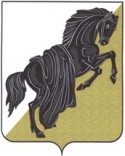 О соблюдении ограничений, налагаемыхна гражданина, замещавшего должностьмуниципальной службы 	В соответствии с Федеральным законом от 25 декабря 2008 года №273 –ФЗ            «О противодействии коррупции», руководствуясь Указом Президента Российской Федерации от 21 июля 2010 года № 925 «О мерах  по реализации отдельных положений Федерального  закона «О противодействии коррупции» и в целях обеспечения профилактики и противодействия коррупции в органах местного самоуправления Багарякского сельского поселения,	ПОСТАНОВЛЯЮ:	1.Установить, что гражданин, замещавший должность муниципальной службы Багарякского сельского поселения, включенную в перечень должностей муниципальной службы Багарякского сельского поселения, на которых возможны коррупционные действия и проявления муниципальными служащими при исполнении возложенных на них обязанностей, утвержденный постановлением главы Багарякского сельского поселения от 07.09.2009 №95, в течении двух лет после увольнения с муниципальной службы:	1)имеет право замещать должности и некоммерческих организациях, если отдельные функции муниципального управления данными организациями входили в должностные обязанности муниципального служащего, с согласия комиссии по соблюдению требований к служебному поведению муниципальных служащих и урегулированию конфликтов интересов в органах местного самоуправления Багарякского сельского поселения, образованной постановлением главы Багарякского сельского поселения от 19.06.2010    № 40;	2.)обязан при заключении трудовых договоров сообщать представителю нанимателя( работодателю) сведения о последнем месте своей муниципальной службы.Глава Багарякского сельского поселения                                                  А.Н.Шульгин                                                                                                                         